关于举办南京中医药大学泰州校区首届田径运动会的通知各班级：为了更好地贯彻落实党的教育方针，培养德、智、体、美、劳全面发展的高级中医药人才，增强体质，提高全民健身的意识，经研究决定，定于2020年11月6日举行南京中医药大学泰州校区首届田径运动会，请各班级积极组队参加。                                                                                                                        附件:南京中医药大学泰州校区首届田径运动会竞赛规程南京中医药大学泰州校区学工办2020年10月20日南京中医药大学泰州校区首届田径运动会竞赛规程一、比赛日期2020年11月6日（周五）二、竞赛地点学院田径场三、比赛项目1、学生女子组：100米、200米、400米、800米、1500米4×100米、4×400米、跳高、跳远、三级跳远、铅球(4kg)；学生男子组：100米、200米、400米、800米、1500米4×100米、4×400米、跳高、跳远、三级跳远、铅球(6kg)，四、参加单位1、学生组     2020级生物药1      2020级生物药2      2020级制药、2020级中医（定向）1        2020级中医（定向）22020级中医（全科）1        2020级中医（全科）2五、参赛办法1、报名资格学生组：报名运动员必须是具有南京中医药大学正式学籍的全日制在校生（身体健康）。2、参加人数各单位均限报1队，每队可报团长、领队、教练1—2人；低于3人报名的运动项目本次赛事将取消。3、参加项目    男、女每个竞赛单项每队均限报6人，每人限报2项，可兼报接力项目，每参赛单位男、女接力项目均限报1个队。六、报名方法1、本次报名采用网上报名和人工填表相结合的方法，报名材料需完整齐全。（报名工作由学工办指定专人负责。各参赛单位以竞赛规程规定的代表队为单位，报名负责人尽快加QQ群联系基础部体育教研室巩振阳老师完成报名及后续工作。）2、网上报名请登录网址：http://bm.ydh800.cn运动会代码为：KLVE（大写）。登录密码会分别通知各单位，请相关负责人及时在本单位传达，以免延误报名。3、网络提交报名后请各单位汇总并打印出纸质报名表一式两份，领队签字、盖章后交体育教研室巩振阳老师处。地址：田径场北1办公室，联系方式：电话：15998619556；参赛报名领队、教练咨询QQ群：950132079(群二维码附后)。4、报名截止日期为2020年10月26日（周一）17：00时，逾期网络报名系统自动关闭，系统关闭后报名数据不得更改。七、竞赛方法1、采用中国田协审定的最新田径规则；2、学生组运动员号码布由大会统一配置。3、学生参赛请带齐学生证、身份证进行检录。4、所有径赛项目均一次性预决赛并按成绩录取名次。八、录取名次与计分方法1、团体名次：学生组设女子团体总分前6名、男子团体总分前6名、男女混合团体总分前6名。团体总分按各单位运动员在各单项的得分累计，得分多者名次排前。如得分相同，则以第一名多者名次排前，依次类推。2、个人名次：各单项均取前8名，按9、7、6、5、4、3、2、1计分。名次并列，其后名次相应减少，得分平均。报名人数不足8人的项目，按高限计分。3、加分：接力项目双倍计分，破校纪录另加9分（同一项目每人次只加一次）。4、报名人数不足3人（队）的项目取消。九、申诉办法比赛中运动员如果对竞赛安排、裁判执法或者比赛结果等存在异议，可向竞赛总裁判长直至仲裁委员会申诉，并附书面材料。十、奖励方法1、学生组前8名颁发证书及奖品，团体前6名颁发奖杯或锦旗。2、学生组设体育道德风尚奖6名，颁发奖状或者锦旗。十一、注意事项1、未尽事宜另行通知；2、本竞赛规程最终解释权归南京中医药大学泰州校区学工办。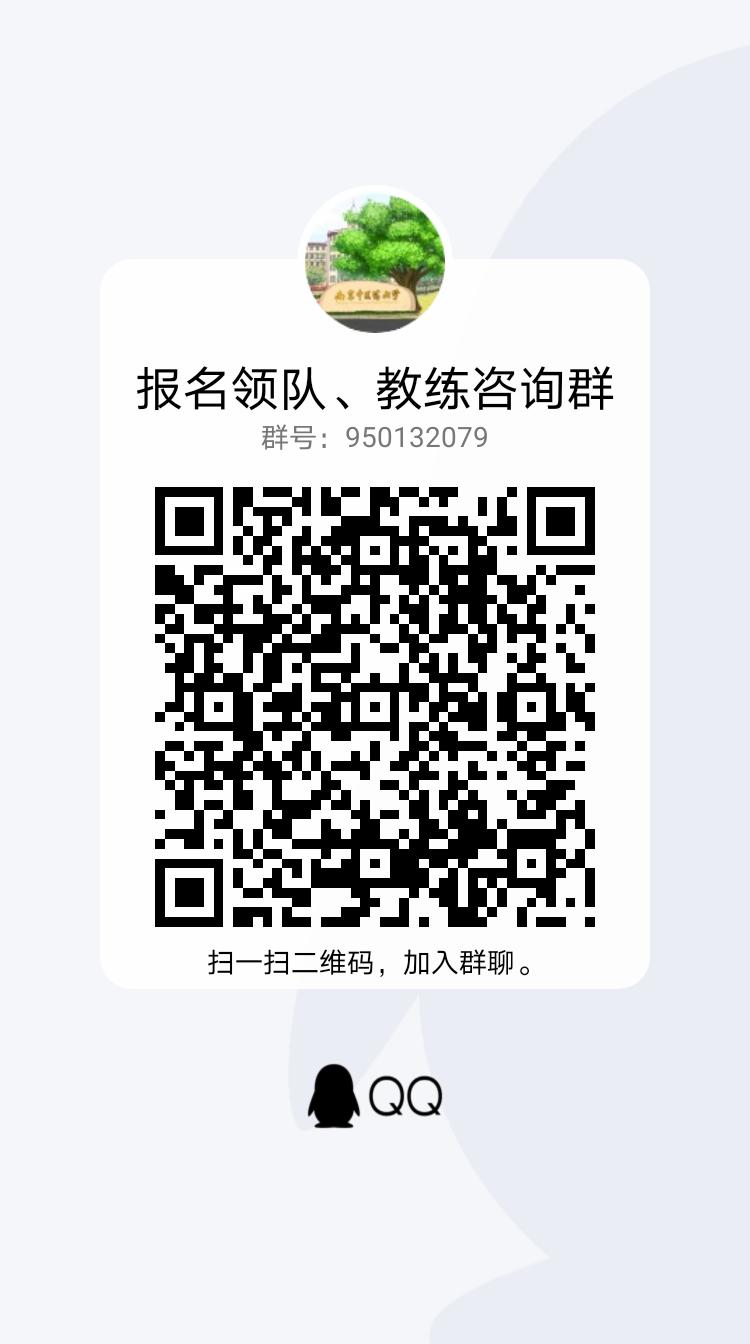 